<Insert School Name> STEM + Families Propelling Our World<Insert Month, Day Start Time – End Time><Insert Location>You can participate in fun, hands-on STEM activities with your family, guided by our PTA.IMPORTANT: All children MUST have a caregiver with them. STEM + Families is meant to engage families together in fun STEM experiences. So, please make every effort to join us and enjoy a night of interactive science experiments with your child. 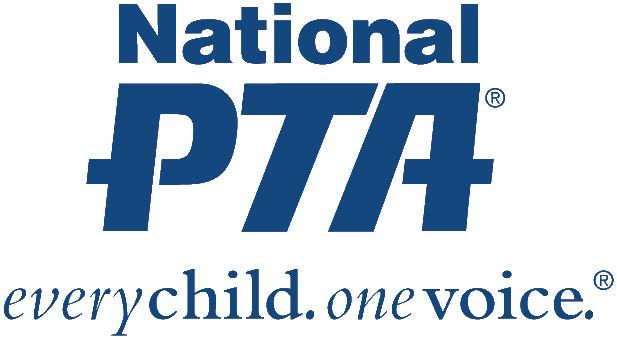 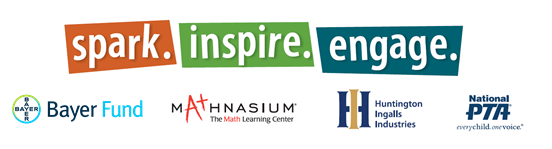 